江苏师范大学第五十三届田径运动会竞赛规程一、大会宗旨推动“阳光体育”运动实施，促进我校群众体育活动及校园群体文化的开展，提高师生员工的身体健康水平。二、比赛时间与地点1、比赛时间：2019年10月24日—25日。2、比赛地点：泉山校区田径场。三、参加单位（一）学生组：以学院为单位组队参加比赛，研究生按专业随各学院组队参加比赛；敬文书院单独组队参赛；体育学院以班级为单位参加比赛。（二）教工组：以部门工会为单位参加比赛，具体单位如下：敬文书院、文学院、语言科学与艺术学院、历史文化与旅游学院、哲学与公共管理学院、法学院、马克思主义学院、外国语学院、教育科学学院（教师教育学院）、数学与统计学院、物理与电子工程学院、化学与材料科学学院、生命科学学院、地理测绘与城乡规划学院、体育学院、音乐学院、美术学院、传媒与影视学院、商学院、江苏圣理工学院-中俄学院、智慧教育学院（计算机学院）、机电工程学院、电气工程及自动化学院、继续教育学院、国际学院、科文学院、校机关、校直属业务单位、图书馆、后勤集团、产业集团、附校集团。四、比赛项目（一）学生男子组（14项）100米、200米、400米、800米、1500米、5000米、4×100米接力、4×400米接力、跳高、跳远、三级跳远、铅球、铁饼、标枪。（二）学生女子组（14项）100米、200米、400米、800米、1500米、3000米、4×100米接力、4×400米接力、跳高、跳远、三级跳远、铅球、铁饼、标枪。（三）教工男子组1、男子一组（84年9月30日以后出生，含9月30日）5项：100米、200米、800米、铅球（7.26公斤）、跳远。2、男子二组（74年9月30日以后出生，含9月30日）3项：100米、跳远、铅球（5公斤）。3、男子三组（64年9月30日以后出生，含9月30日）3项：100米、跳远、铅球（4公斤）。4、男子四组（64年9月30日以前出生）2项：50米托球跑（羽毛球拍托垒球跑）、垒球掷远。5、每单位可报男子4×100米接力和4×400米接力各一队。（四）教工女子组1、女子一组（84年9月30日以后出生，含9月30日）5项：100米、200米、800米、跳远、铅球（4公斤）。2、女子二组（74年9月30日以后出生，含9月30日）3项：100米、铅球（4公斤）、跳远。3、女子三组（74年9月30日以前出生）2项：50米托球跑（羽毛球拍托垒球跑）、垒球掷远。4、每单位可报女子4×100米接力和4×400米接力各一队。五、运动员资格凡本校在籍全日制本科生、研究生、教职工（必须是工会会员），身体健康者均可参加比赛，借用人员回原单位参加比赛。六、参加办法、报名日期及截止时间（一）各单位可报领队1人、教练2人。（二）学生男、女组每人限报2项，每项限报3人，可兼报接力。（三）教工每组每项限报2人，每人限报2项，可兼报接力及集体项目。（四）参赛队员比赛不准冒名顶替，不得换人换项，教工报名时不得虚报年龄，否则取消个人和团体名次，追回奖品，通报批评。（五）体育学院教师参加比赛时不记名次，不记团体分，只发相应奖品。（六）外籍教师参加比赛不占名次，不记团体总分。（七）各参赛代表队自行准备号码布。（八）10月17日17:00报名截止，请各单位于截止日期前登录网址：http://www.wlydh.com/ydh11/ 报名，用户名：点击“选择”按钮，教工报名请选择单位名后（教）的单位，密码：初始密码123456，角色：参赛单位。报名结束打印报名表加盖公章按时送交大学体育部办公室（泉山校区田径场主席台下）。联系电话：大学体育部：83536338，茌长征：15996889687魏老师：15862111862七、录取名次和积分办法（一）学生组每项录取前8名；教工组每项录取前8名，按9、7、6、5、4、3、2、1计分；体育学院学生每项取前6名，按9、7、6、5、4、3计分，接力加倍计分。（二）名次并列平均计分，例如并列第二名，则7+6/2=6.5，无第三名，其余类推。（三）如某项报名不足该组别录取人数，则减一录取，只报1人的项目不进行比赛。对无故弃权者扣精神文明评比分。（四）破省高校记录加15分，破校记录加10分，破体育学院记录加5分（体院组），同时破省、校、体院记录者只加高分。（五）团体名次：1、普通院学生男、女各取前8名发奖。男女团体总分第一名发流动杯。体育学院学生组男、女各取前3名发奖。教工组取男女团体总分前8名发奖。教工团体总分第一名发流动杯。2、以各单位男、女积分的总和计算，积分多者名次列前。积分相等，以破省、校记录多者列前。如仍相等，以取得第一名多者列前，以此类推。八、大会精神文明奖学生组评选8个单位发精神文明奖，评选条件由校团委制定。九、奖励办法获个人和团体名次者，分别给予奖励。凡破省高校、校、体院记录者发破记录奖。十、竞赛办法（一）采用国家体育总局审定的最新田径竞赛规则。（二）大会检录处设在田径场南门外侧，铅球比赛场地设在田径场看台北侧外。（三）跳高起跳高度：学男组——1.40M，学女组——1.10M，体男组——1.50M，体女组——1.20M。（四）大会入场式于2019年10月24日上午8:00准时开始，请各学院上午7:30按指定地点、顺序列队，入场顺序按提交报名表先后入场，先提交报名表者顺序列前。每个学院有三分钟的体育文化展示，打分后计入精神文明奖总分。1.运动员入场要求服装要求：各学院整齐统一，颜色鲜艳。2.主席台前表演要求各学院运动员入场，主席台前表演节目(不超过3分钟)。根据表演内容、表演状态、艺术水平、时间控制、学生仪表等进行“体育文化展示奖”评比。表演音乐和解说词提前两天上交校宣传部。（五）检录时间：1、所有比赛项目：每项比赛前30分钟第1次点名，每项比赛前20分钟第2次点名后带入比赛场地。2、凡未参加检录者，以弃权处理。十一、未尽事宜，另行通知本届运动会赛前编排、赛中成绩公告及赛后团体总分可通过手机扫描二维码实时查询。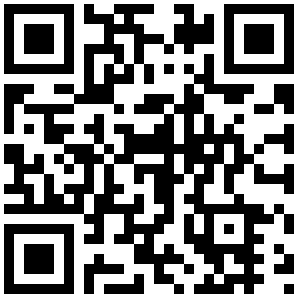 江苏师范大学体育运动委员会2019年9月18日